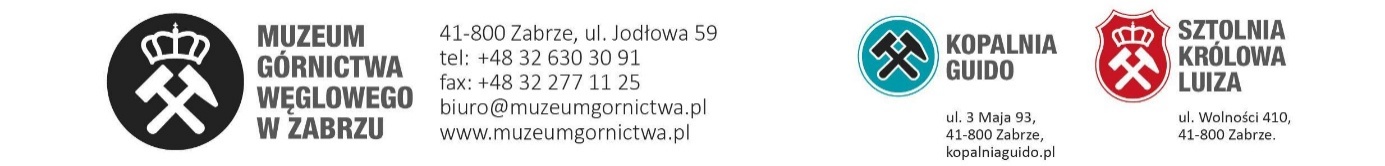 FORMULARZ OFERTYI. Nazwa i adres ZAMAWIAJĄCEGO:Muzeum Górnictwa Węglowego w Zabrzu, ul. Jodłowa 59, 41-800 Zabrze Sprawę prowadzi: Bożena Mazur, tel. 32 630 30 91 wewn. 4022e – mail: oferty@muzeumgornictwa.plII. Nazwa przedmiotu zamówienia: Wykonanie stelażu na górnicze kamienie graniczne i plansze opisowe wraz z fundamentami na terenie Parku 12C kopalni Królowa Luiza.III. Nazwa i adres WYKONAWCY ...................................................................................................................................................................1. Oferuję wykonanie przedmiotu zamówienia za:- cenę netto/cenę brutto/wartość podatku VAT: …………………………………………………………………………….………………………………………………………………………………………………………………………………………………………..2. Oświadczam, że zapoznałem się z opisem przedmiotu zamówienia i nie wnoszę do niego zastrzeżeń.3. Załącznikiem do niniejszego formularza stanowiącymi integralną część oferty są:KRS/Wypis z Centralnej Ewidencji i Informacji o Działalności Gospodarczej – z ostatnich 6 miesięcy. ................................, dn. ............................                             ..................................................................                       (podpis(y)  i pieczęcie osób upoważnionych                                  do reprezentowania Wykonawcy) 